Załącznik nr 2 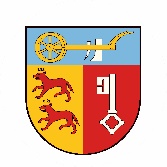 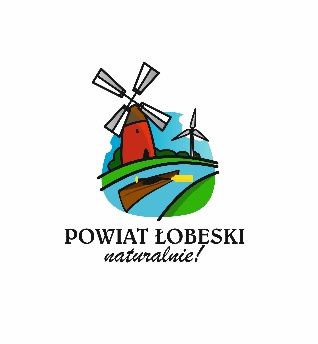 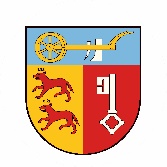 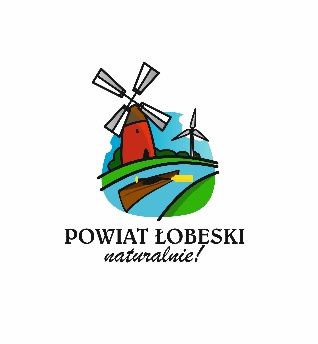 do Regulaminu przyznawania Patronatu Starosty  Łobeskiegopieczęć organizacji                                                                                          Starosta Łobeskiul. Konopnickiej 4173-150 ŁobezSprawozdaniez imprezy objętejPatronatem Starosty ŁobeskiegoPełna nazwa organizatora.……………………………………………………………………………….…………………………………………….………………………………………………………………………Pełna nazwa imprezy.……………………………………………………………………………………………………………………………………………………………………………………………………Termin i miejsce imprezy.……………………………………………………………………………………………………………………………………………………………………………………………………Krótki opis przebiegu imprezy (z uwzględnieniem informacji na temat zasięgu imprezy, gości honorowych, zwycięzców konkursów i przyznanych przez Starostę Łobeskiego nagród).……………………………………………………………………………………………………………………………………………………………………………………………………………………………………………………………………………………………………………………………………………………………………………………………………………………………………………………………………………………………………………* (proszę zaznaczyć)Do sprawozdania dołączam dokumentację fotograficzną z imprezy.miejscowość, data   	      		           				           	            podpis/y i pieczęć	osób upoważnionych